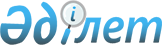 Об утверждении методики формирования и оценки проектов инвестиционных программ (проектов) субъектов естественных монополий в области услуг аэропортов и аэронавигации
					
			Утративший силу
			
			
		
					Приказ Министра по инвестициям и развитию Республики Казахстан от 16 июля 2018 года № 512. Зарегистрирован в Министерстве юстиции Республики Казахстан 6 августа 2018 года № 17279. Утратил силу приказом и.о. Министра индустрии и инфраструктурного развития Республики Казахстан от 16 февраля 2023 года № 100
      Сноска. Утратил силу приказом и.о. Министра индустрии и инфраструктурного развития РК от 16.02.2023 № 100 (вводится в действие по истечении десяти календарных дней после дня его первого официального опубликования).
      В соответствии с подпунктом 11) статьи 15-1 Закона Республики Казахстан от 15 июля 2010 года "Об использовании воздушного пространства Республики Казахстан и деятельности авиации" ПРИКАЗЫВАЮ:
      1. Утвердить прилагаемую методику формирования и оценки проектов инвестиционных программ (проектов) субъектов естественных монополий в области услуг аэропортов и аэронавигации.
      2. Комитету гражданской авиации Министерства по инвестициям и развитию Республики Казахстан в установленном законодательством порядке обеспечить:
      1) государственную регистрацию настоящего приказа в Министерстве юстиции Республики Казахстан;
      2) в течение десяти календарных дней со дня государственной регистрации настоящего приказа направление его копии на бумажном носителе и в электронной форме на казахском и русском языках в Республиканское государственное предприятие на праве хозяйственного ведения "Республиканский центр правовой информации" для официального опубликования и включения в Эталонный контрольный банк нормативных правовых актов Республики Казахстан;
      3) размещение настоящего приказа на интернет-ресурсе Министерства по инвестициям и развитию Республики Казахстан;
      4) в течении десяти рабочих дней после государственной регистрации настоящего приказа в Министерстве юстиции Республики Казахстан представление в Юридический департамент Министерства по инвестициям и развитию Республики Казахстан сведений об исполнении мероприятий, согласно подпунктам 1), 2) и 3) настоящего пункта.
      3. Контроль за исполнением настоящего приказа возложить на курирующего вице-министра по инвестициям и развитию Республики Казахстан.
      4. Настоящий приказ вводится в действие по истечении десяти календарных дней после дня его первого официального опубликования.
      "СОГЛАСОВАН"Министр национальной экономикиРеспублики Казахстан________________ Т. Сулейменовот 19 июля 2018 года Методика формирования и оценки проектов инвестиционных программ (проектов) субъектов естественных монополий в области услуг аэропортов и аэронавигации Глава 1. Общие положения
      1. Настоящая Методика формирования и оценки проектов инвестиционных программ (проектов) субъектов естественных монополий в области услуг аэропортов и аэронавигации (далее – Методика) разработана в соответствии с подпунктом 11) статьи 15-1 Закона Республики Казахстан от 15 июля 2010 года "Об использовании воздушного пространства Республики Казахстан и деятельности авиации" и определяет механизм формирования и оценки проектов инвестиционных программ (проектов) субъектов естественных монополий в области услуг аэропортов и аэронавигации (далее - субъект).
      2. В настоящей Методике используются следующие понятия:
      1) оценка проекта инвестиционной программы (проекта) субъекта – установление уполномоченным органом в сфере гражданской авиации эффективности проекта инвестиционной программы субъекта;
      2) эффективность проекта инвестиционной программы (проекта) субъекта – достижение целевых показателей, характеризующих основные цели, для достижения которых направлено не менее 95 % инвестиционных затрат на активы непосредственно относящиеся к производству регулируемых услуг;
      3) заключение по результатам оценки проекта инвестиционной программы (проекта) субъекта – заключение уполномоченного органа в сфере гражданской авиации на предмет эффективности проекта инвестиционной программы (проекта) субъекта;
      4) показатели эффективности реализации инвестиционной программы (проекта) субъекта – целевые показатели мероприятий, направленные на достижение основных целей инвестиционной программы (проекта) субъекта;
      5) целевые показатели – значения измеримых количественных показателей, характеризующих цели, на достижение которых направлена реализация инвестиционной программы (проекта) субъекта;
      6) субъект – индивидуальный предприниматель или юридическое лицо, занятые производством товаров, выполнением работ и (или) предоставлением услуг потребителям в условиях естественной монополии в области услуг аэропортов и аэронавигации;
      7) уполномоченный орган в сфере гражданской авиации – центральный исполнительный орган, осуществляющий руководство в области использования воздушного пространства Республики Казахстан и деятельности гражданской и экспериментальной авиации.
      Иные понятия, используемые в настоящей Методике, применяются в соответствии с законодательством Республики Казахстан. Глава 2. Формирование проектов инвестиционных программ (проектов) субъектов
      3. Формирование проектов инвестиционных программ (проектов) осуществляется субъектом в соответствии с требованиями Правил утверждения инвестиционных программ (проектов) субъекта естественной монополии, их корректировки, а также проведения анализа информации об их исполнении, утвержденных приказом Министра национальной экономики Республики Казахстан от 30 декабря 2014 года № 194 (зарегистрирован в Реестре государственной регистрации нормативных правовых актов за № 10459), с учетом особенностей настоящей Методики.
      4. При формировании проектов инвестиционных программ (проектов) субъектом оценивается каждое мероприятие по целевым показателям мероприятий инвестиционной программы (проекта) в области услуг аэропортов и аэронавигации, согласно приложению 1 к настоящей Методике. Глава 3. Оценка проектов инвестиционных программ (проектов) субъектов
      5. Оценка состоит из следующих этапов:
      1) расчет весов для каждого целевого показателя эффективности инвестиционной программы (проекта) в соответствии с пунктом 6 настоящей Методики;
      2) рассмотрение приоритетности мероприятий инвестиционной программы (проекта), определенной субъектом естественной монополии в соответствии с пунктом 6 настоящей Методики.
      6. Субъект определяет приоритетность мероприятий проекта инвестиционной программы (проекта), исходя из размеров весов целевых показателей. Наиболее приоритетными мероприятиями признаются те мероприятия, реализация которых направлена на достижение наибольших по весу целевых показателей.
      Вес показателя определяется для каждого целевого показателя по следующей формуле: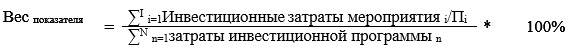 
      i – идентификатор мероприятий, которые направлены на достижение целевого показателя;
      П – количество целевых показателей, на которые направлено мероприятие i;
      n – идентификатор всех мероприятий, которые направлены на достижение всех целевых показателей.
      7. Уполномоченный орган в сфере гражданской авиации корректирует проект инвестиционной программы (проекта) с учетом результатов рассмотрения приоритетности мероприятий инвестиционной программы (проекта).
      8. Уполномоченный орган в сфере гражданской авиации выносит заключение по результатам оценки проекта инвестиционной программы (проекта), предусматривающее информацию достижения целевых показателей эффективности реализации инвестиционной программы (проекта), согласно приложению 2 к настоящей Методике.
      9. Оценка эффективности проекта инвестиционной программы (проекта) субъекта проводится уполномоченным органом в сфере гражданской авиации в соответствии со следующими критериями:
      достижение целевых показателей мероприятий, характеризующих обеспечение (повышение) качества и (или) надежности и безопасности услуг;
      направление не менее 95% инвестиционных затрат и (или) мероприятий в каждом году периода, на который утверждается инвестиционная программа (проект), на достижение целевых показателей инвестиционной программы (проекта). Целевые показатели мероприятий инвестиционной программы (проекта) в области услуг аэропортов и аэронавигации
      Примечание:
      В графе "Целевые показатели мероприятия инвестиционной программы (проекта)" для каждой цели заявителем указывается динамика значений целевых показателей в количественных единицах измерения на период утверждения инвестиционной программы (проекта).
      Заявителем указываются целевые значения только для тех показателей, на достижение которых направлена реализация мероприятия инвестиционной программы (проекта). Для тех показателей, на которые не направлена реализация мероприятий инвестиционной программы (проекта), целевые показатели не указываются.
      В строке "Прочие цели" субъектом может быть указано описание качественных целей, для которых заявитель не может привести показатели в количественных единицах.
      В графе "год -1" – указываются данные за год, предшествующий подаче заявки на утверждение проекта инвестиционной программы (проекта), "год 1" – "год Т" – соответственно, на первый и последний годы периода, на который утверждается проект инвестиционной программы (проекта).
      Показатели целей "Обеспечение (повышение) качества услуг, оказываемых потребителям" и "Обеспечение (повышение) надежности и безопасности услуг, оказываемых потребителям" заполняются в случае, если реализация инвестиционных программ (проектов) направлена на приведение качества, надежности и безопасности услуг аэропортов и аэронавигации в соответствие с нормативными правовыми актами Республики Казахстан, устанавливающими требования к качеству данных услуг, в том числе:
      Авиационным стандартам международных организаций в сфере гражданской авиации, определяемым уполномоченным органом в сфере гражданской авиации;
      Типовым инструкциям по управлению безопасностью полетов эксплуатантов гражданских воздушных судов, в аэропортах, при обслуживании воздушного движения, при техническом обслуживании воздушных судов, утвержденным приказом Министра транспорта и коммуникаций Республики Казахстан от 28 марта 2011 года № 173 (зарегистрирован в Реестре государственной регистрации нормативных правовых актов за № 6855);
      Правилам открытия и закрытия аэропортов для обеспечения международных полетов воздушных судов, утвержденным приказом Министра транспорта и коммуникаций Республики Казахстан от 27 октября 2011 года № 651 (зарегистрирован в Реестре государственной регистрации нормативных правовых актов за № 7313);
      Сертификационным требованиям по организации досмотра службой авиационной безопасности аэропорта и требованиям к техническим средствам, применяемым при досмотре, утвержденным постановлением Правительства Республики Казахстан от 18 июля 2011 года № 829;
      Инструкции по организации и обслуживанию воздушного движения, утвержденной приказом исполняющего обязанности Министра транспорта и коммуникаций Республики Казахстан от 16 мая 2011 года № 279 (зарегистрирован в Реестре государственной регистрации нормативных правовых актов за № 7006);
      Длительность обработки заявки на оказываемые услуги, под которым понимается длительность с момента получения субъектом заявки до непосредственно оказания услуги, рассчитывается как среднее арифметическое за год. Информация о достижении целевых показателей эффективности реализации инвестиционной программы (проекта)
      Отчетный год: ____ год.
      Примечание:
      Данные заполняются для всех принятых уполномоченным органом в сфере гражданской авиации целевых показателей инвестиционной программы (проекта) в разрезе целей и мероприятий, предусмотренных приложением 1 настоящей Методики.
      К информации прилагаются обосновывающие материалы и расчет.
					© 2012. РГП на ПХВ «Институт законодательства и правовой информации Республики Казахстан» Министерства юстиции Республики Казахстан
				
      Министр по инвестициям и развитиюРеспублики Казахстан 

Ж. Қасымбек
Утверждена
приказом Министра
по инвестициям и развитию
Республики Казахстан
от 16 июля 2018 года № 512Приложение 1
к Методике формирования
и оценки проектов
инвестиционных программ
(проектов) субъектов
естественных монополий в области услуг
аэропортов и аэронавигации
№ п/п
Вес целевого показателя, в %
Наименование информации
Информация
Информация
Информация
Информация
Информация
№ п/п
Вес целевого показателя, в %
Наименование информации
Единица измерения
Год -1
Год 1
…
Год Т
1.
Мероприятие "_________________"
тысяч тенге
1.
Характеристика мероприятия и показатель измерения "________________"
натуральная единица
1.1.
Показатели Цели 1 "Обеспечение (повышение) качества услуг, оказываемых потребителям"
Целевые показатели мероприятия инвестиционной программы (проекта)
Целевые показатели мероприятия инвестиционной программы (проекта)
Целевые показатели мероприятия инвестиционной программы (проекта)
Целевые показатели мероприятия инвестиционной программы (проекта)
Целевые показатели мероприятия инвестиционной программы (проекта)
1.2.
Максимальная пропускная способность аэропорта (пассажиро - и (или) грузооборот)
натуральная единица/год (или в % к году, предшествующему году подачи заявки)
1.3.
Максимальная пропускная способность летного поля
самолетов/год
1.4.
Максимальная располагаемая длина разбега летного поля
километр
1.5.
Количество взлетно-посадочных полос
штук
1.6.
Количество взлетно-посадочных полос оборудованных
штук
1.7.
Оснащенность объектами аэропорта для международных полетов
Штук (или в % к году, предшествующему году подачи заявки)
1.8.
Оснащенность объектами аэропорта в соответствии с нормами годности
штук (или в % к году, предшествующему году подачи заявки)
1.9.
Количество жалоб потребителей, признанных уполномоченным органом состоятельными
штук (или в % к году, предшествующему году подачи заявки)
1.10.
Длительность обработки заявки потребителя 
единица времени (дни, часы) /заявка
1.11.
Соотношение максимальной пропускной способности на фактическую пропускную способность аэропорта (количество ежедневных взлетно-посадочных операций)
штук (или в % к году, предшествующему году подачи заявки)
Прочие показатели
2.
Показатели Цели 2 "Обеспечение (повышение) надежности и безопасности услуг, оказываемых потребителям"
Целевые показатели мероприятия инвестиционной программы (проекта)
Целевые показатели мероприятия инвестиционной программы (проекта)
Целевые показатели мероприятия инвестиционной программы (проекта)
Целевые показатели мероприятия инвестиционной программы (проекта)
Целевые показатели мероприятия инвестиционной программы (проекта)
2.1.
Износ производственных основных средств
%
2.2.
Аварийность (или риск возникновения аварийных ситуаций на тысячу взлетно-посадочных операций)
%
2.3.
Длительность устранения аварийных ситуаций (к году, предшествующему году подачи заявки)
%
2.4.
Прирост объема услуг
натуральная единица
2.5.
Оснащенность служебным оружием, техническими средствами, средствами связи
штук (или в % к году, предшествующему году подачи заявки)
2.6.
Оснащенность оборудованием по обеспечению поисково-спасательных полетов
штук (или в % к году, предшествующему году подачи заявки)
2.7.
Оснащенность техническими средствами, применяемыми при досмотре
штук (или в % к году, предшествующему году подачи заявки)
2.8.
Среднее время восстановления работоспособности радиотехнического обеспечения полетов и связи
час
2.9.
Оснащенность радиотехническим оборудованием
штук (или в % к году, предшествующему году подачи заявки)
2.10.
Оснащенность светосигнальным оборудованием
штук (или в % к году, предшествующему году подачи заявки)
2.11.
Оснащенность метереологическим оборудованием
штук (или в % к году, предшествующему году подачи заявки)
2.12.
Количество нарушений требований безопасности полетов и авиационной безопасности в сфере гражданской авиации
штук (или в % к году, предшествующему году подачи заявки)
Прочие показатели
3.
Показатели Цели 3 "Сокращение затрат на предоставление услуг"
Целевые показатели мероприятия инвестиционной программы (проекта)
Целевые показатели мероприятия инвестиционной программы (проекта)
Целевые показатели мероприятия инвестиционной программы (проекта)
Целевые показатели мероприятия инвестиционной программы (проекта)
Целевые показатели мероприятия инвестиционной программы (проекта)
3.1.
Затраты на электроэнергию на единицу услуги
миллион/год
3.2.
 Затраты на оплату труда на единицу услуги 
тысяч тенге
3.3.
Фактическая численность производственного персонала
тысяч человек
3.4.
Фактическая численность административного персонала
тысяч человек
Прочие показатели 
4.
Прочие цели 
5.
Мероприятие "__________________"
тысяч тенге
5.
Характеристика мероприятия и показатель измерения "__________________"
натуральная единица
6.
Итого сумма по всем мероприятиям, направленным на достижение целевых показателей инвестиционной программы (проекта)
тысяч тенгеПриложение 2
к Методике формирования и оценки проектов
инвестиционных программ (проектов) субъектов
естественных монополий в области услуг
аэропортов и аэронавигации
№
Вес целевого показателя, в %
Наименование данных
Единица измерения
Принято на отчетный год
Фактически за отчетный год
1.
Мероприятие "_________"
тысяч тенге
1.
Характеристика мероприятия и показатель измерения "___________"
натуральная единица
z
Целевые показатели для Цели z мероприятия инвестиционной программы (проекта) (заполняется для каждой цели z, где z[1;2;3]) – "___________________" (наименование цели)
Целевые показатели для Цели z мероприятия инвестиционной программы (проекта) (заполняется для каждой цели z, где z[1;2;3]) – "___________________" (наименование цели)
Целевые показатели для Цели z мероприятия инвестиционной программы (проекта) (заполняется для каждой цели z, где z[1;2;3]) – "___________________" (наименование цели)
Целевые показатели для Цели z мероприятия инвестиционной программы (проекта) (заполняется для каждой цели z, где z[1;2;3]) – "___________________" (наименование цели)
z.1.
Показатель 1 цели z – "___________" (наименование показателя)
натуральная единица
z.j.
Прочие показатели
натуральная единица
z.J.
Показатель J цели z
натуральная единица
2.
Мероприятие "_________"
натуральная единица
2.
Характеристика мероприятия и показатель измерения "__________"
натуральная единица